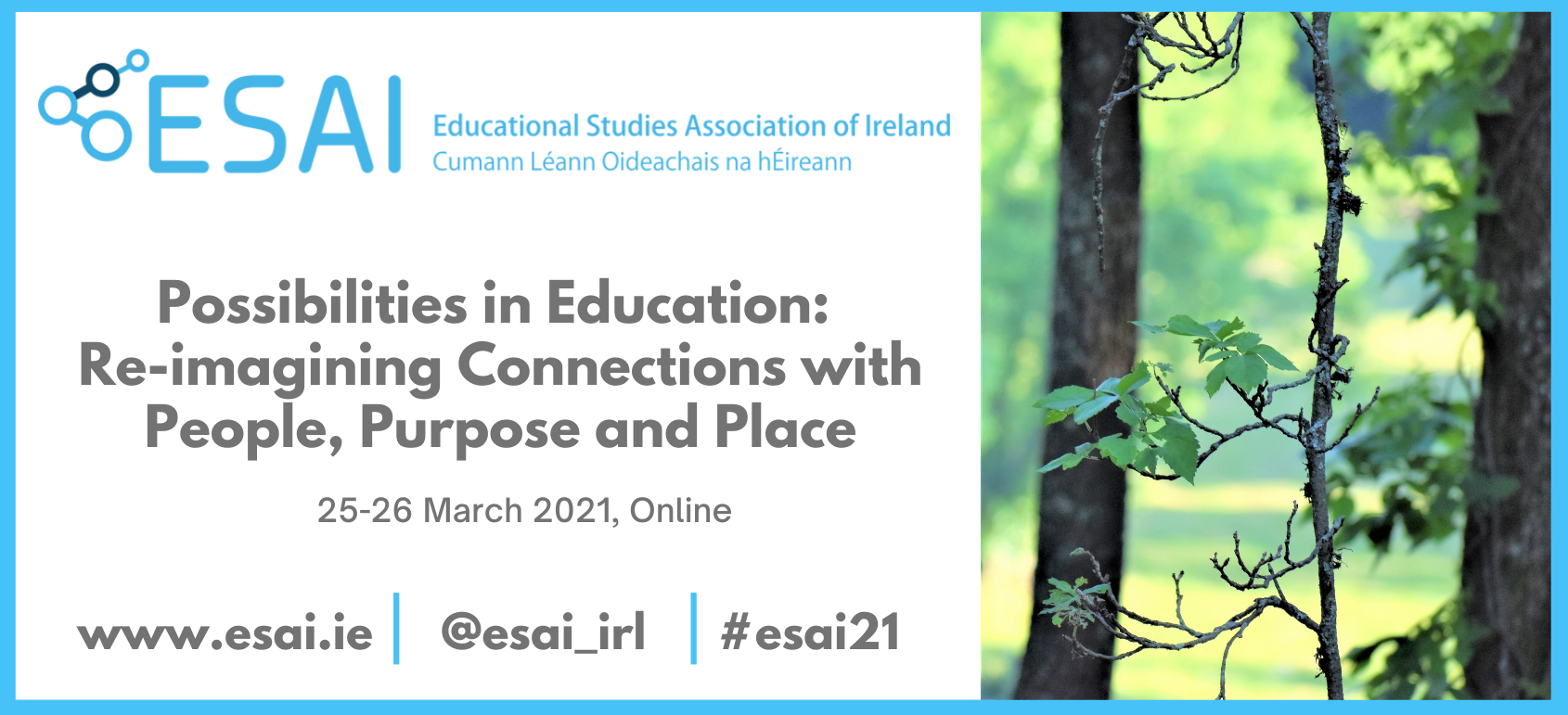 
PROPOSAL TO OFFER A SYMPOSIUM 
Please complete this form and upload it to the abstract submission system at https://abstracts.esai.ie Title of Symposium:  Corresponding Author:Note: Author details, email addresses, affiliations and biographies should be submitted using the Abstract Submission system.Note: Author details, email addresses, affiliations and biographies should be submitted using the Abstract Submission system.Abstract of Symposium(400 words max)Note: If possible, please use the ‘Abstract’ box of the online Abstract Submission system for this text. Title of Paper 1 :Author:Abstract of Paper 1 (200 words max)Title of Paper 2:Author: Abstract of Paper 2(200 words max)Title of Paper 3:Author:Abstract of Paper 3 (200 words max)Title of Paper 4:Author:Abstract of Paper 4(200 words max)